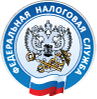 Если Вы получили доход от продажи имущества, принадлежащего Вам на праве собственности менее 3-х лет, (в отношении недвижимого имущества, приобретенного после 01.01.2016, минимальный предельный срок владения составляет 5 лет) и не задекларировали полученные доходы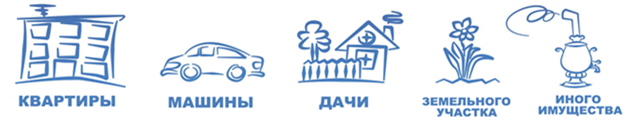 ИСПОЛНИТЕ СВОЮ ОБЯЗАННОСТЬ!Декларация по налогу на доходы физических лиц (форма 3-НДФЛ)подаётся в инспекцию ФНС России по месту жительства (месту пребывания) физического лица не позднее 30 апреля года, следующего за годом, в котором был получен соответствующий доход. Срок уплаты налога – не позднее 15 июля года, следующего за истекшим налоговым периодомЗа представление декларации после установленного законодательством срока предусмотрена налоговая ответственность – штраф не менее 1000 рублей(ст.119 Налогового кодекса  Российской Федерации)В случае если отчуждение имущества произошло без получения дохода – вместо декларации необходимо представить соответствующие пояснения с приложением подтверждающих документов.СПОСОБЫ ПРЕДСТАВЛЕНИЯ ДЕКЛАРАЦИИ (ПОЯСНЕНИЙ)- лично (через законного/уполномоченного представителя);- по почте с описью вложения;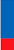 - через подразделения  МФЦ Камчатского края;- в электронном виде с электронной подписью налогоплательщика, через сервис «Личный кабинет налогоплательщика для физических лиц»,  размещенный на сайте ФНС России  www.nalog.ru.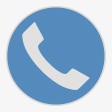     8 (4152) 49-01-01; 8-800-222-2222                               Межрайонная инспекция ФНС России № 3 по Камчатскому краюИнформация о порядке заполнения декларации по форме  3- НДФЛ и программа по ее заполнению  размещена  на   главной   странице официального   сайта    ФНС России     www.nalog.ru: рубрика                                                                      «Физические лица»→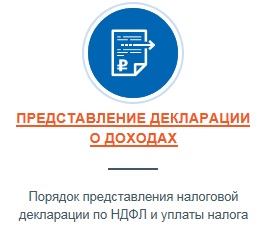 